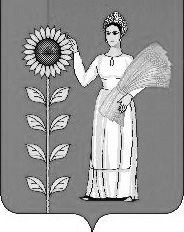 Липецкая областьДобринский муниципальный районСовет депутатов сельского поселения Верхнематренский сельсовет17 сессия шестого созываР Е Ш Е Н И Е 07.12.2021 г.                         с. Верхняя Матренка                              № 70-рсО передаче осуществления части полномочий органов  местного самоуправления сельского поселения Верхнематренский сельсовет органам местного самоуправления Добринского муниципального районаРассмотрев обращение главы сельского поселения Верхнематренский сельсовет о передаче осуществления отдельных полномочий сельского поселения Верхнематренский сельсовет органам местного самоуправления Добринского муниципального района, руководствуясь п.4 ст.15 Федерального закона от 06.10.2003 №131-ФЗ "Об общих принципах организации местного самоуправления в Российской Федерации", ст.13 Устава сельского поселения Верхнематренский сельсовет, учитывая решение постоянной комиссии по правовым вопросам, местному самоуправлению, работе с депутатами и делам семьи, детства, молодежи, Совет депутатов сельского поселения Верхнематренский сельсоветРЕШИЛ: 1. Дать согласие на передачу сельским поселением Верхнематренский сельсовет с 01.01.2022г. осуществления сроком на три года органам местного самоуправления Добринского муниципального района следующих полномочий сельского поселения Верхнематренский сельсовет:- п.1ч.1 ст.14 в части контроля за исполнением бюджета поселения;- ч. 2 ст.14.1 в части сопровождения информационных систем и программного обеспечения исполнения бюджетов поселения.2. Предоставить право главе сельского поселения Верхнематренский сельсовет заключить, в соответствии с действующим законодательством, соглашения от имени органов местного самоуправления сельского поселения Верхнематренский сельсовет с органами местного самоуправления Добринского муниципального района о передаче им осуществления вышеуказанных полномочий сельского поселения Верхнематренский сельсовет в течение 10 дней со дня вступления в силу настоящего решения.3.Настоящее решение вступает в силу со дня его официального обнародования и распространяется на правоотношения, возникшие с 01.01.2022г.Председатель Совета депутатов  сельского поселения  Верхнематренский сельсовет                    Л.И.Беляева